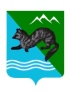 ПОСТАНОВЛЕНИЕАДМИНИСТРАЦИИ СОБОЛЕВСКОГО   МУНИЦИПАЛЬНОГО РАЙОНАКАМЧАТСКОГО КРАЯ         06 декабря 2018                     с.Соболево                                №340О внесении изменений в постановление  администрации Соболевского муниципального района от 16.06.2014г. № 122 «Об утверждении административного регламента  по предоставлению             муниципальной услуги «Организация предоставления общедоступного бесплатного дошкольного образования на территории Соболевского муниципального района»В целях  уточнения отдельных положений административного регламента по предоставлению муниципальной услуги ««Организация предоставления общедоступного бесплатного дошкольного образования на территории Соболевского муниципального района» от 16.06.2014г. № 122 и приведения его в соответствие с действующим законодательством Российской ФедерацииАДМИНИСТРАЦИЯ ПОСТАНОВЛЯЕТ:Внести в подпункт 2.5.3 приложения к постановлению администрации Соболевского муниципального района от 16.06.2014г. № 122 «Организация предоставления общедоступного бесплатного дошкольного образования на территории Соболевского муниципального района» изменение, изложив его в новой редакции:«2.5.3.Комплектование дошкольного учреждения осуществляется в соответствии с  СанПин 2.4.1.3049 – 13 «Санитарно – эпидемиологических требований к устройству содержанию и организации режима работы в дошкольной образовательной организации».2.В пункте 1.4. приложения № 3 к административному регламенту «Об утверждении административного регламента  по предоставлению муниципальной услуги «Организация предоставления общедоступного бесплатного дошкольного образования на территории Соболевского муниципального района»:- слова «В соответствии с федеральными государственными требованиями» заменить на слова «в соответствии с федеральными государственными образовательными стандартами дошкольного образования»;- слова «за основу взята основная общеобразовательная программа дошкольного образования «От рождения до школы», под редакцией  В. Вераксы» исключить.          3. Приложение 5 к административному регламенту «Об утверждении административного регламента  по предоставлению муниципальной услуги «Организация предоставления общедоступного бесплатного дошкольного образования на территории Соболевского муниципального района» изложить в новой редакции, согласно приложению к  настоящему постановлению.        4. Приложение 6 к административному регламенту «Об утверждении административного регламента  по предоставлению муниципальной услуги «Организация предоставления общедоступного бесплатного дошкольного образования на территории Соболевского муниципального района»  исключить.5. Управлению делами администрации направить настоящее постановление  для опубликования в районной газете «Соболевский вестник» и разместить на официальном сайте Соболевского муниципального района в информационно-телекоммуникационной сети Интернет.        6. Настоящее постановление вступает в силу  после его официального опубликования (обнародования)Глава Соболевского муниципального района                                 В.И.Куркин Приложение к постановлению администрацииСоболевского муниципального районаот 06.12.2018г. № 340Приложение №5к административному регламенту «Организация предоставления общедоступного бесплатного дошкольного образования на территории Соболевского муниципального районаот 16.06.2014 №122 Дошкольные образовательные учреждения  Соболевского муниципального района Камчатского края№ п/пНаименование учрежденияФ.И.О. заведующегоЮридический адрес, тел., Эл.адрес1Муниципальное дошкольное образовательное  казенное  учреждение «Детский сад «Солнышко» Лепехина Вера Валентиновна684200 Камчатский  край, Соболевский  район, с. Соболево, ул. Комсомольская  д. 378(41536) 32- 096<vera-lepehina@mail.ru>2Муниципальное дошкольное образовательное казенное учреждение «Детский сад «Чайка» Панина Наталья Васильевна684202 Камчатский  край, Соболевский  район, С.Устьевое ул. Октябрьская  д. 9 8(41536) 36-032 Detskiisad-chaika@mail.ru3Муниципальное казенное общеобразовательное учреждение «Крутогоровская школа основного общего образования» (МОКУ «Крутогоровская школа основного общего образования»)(со ступенью дошкольного образования)Журавкова Лидия Ивановна684220, Камчатский край, Соболевский р-н, п. Крутогоровский, ул. Сахалинская, д. 348 (41536) 33-0-45krutogorovoschool08@rambler.ru